Supplementary Fig. 1. HBV seromarkers and liver function in four children with HBV breakthrough infection during IT. (A) Patient 1; (B) Patient 2; (C) Patient 3; (D) Patient 4. The horizontal dashed line indicates the normal reference value; the vertical line indicates the time to detect HBV infection. HBeAg, hepatitis B e antigen; HBeAb, hepatitis B e antibody; HBcAb, hepatitis B core antibody; ALT, alanine aminotransaminase; AST, aspartate aminotransferase; TBIL, total bilirubin; ALP, alkaline phosphatase.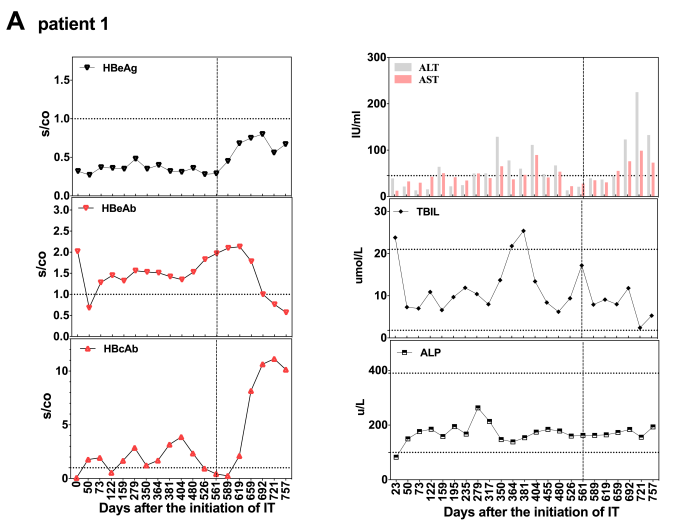 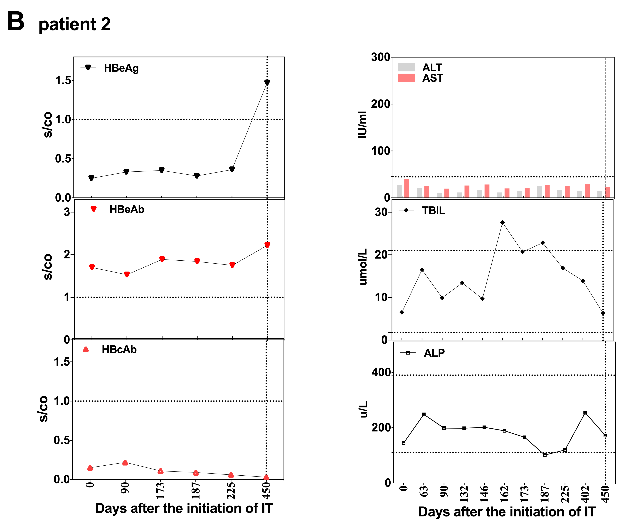 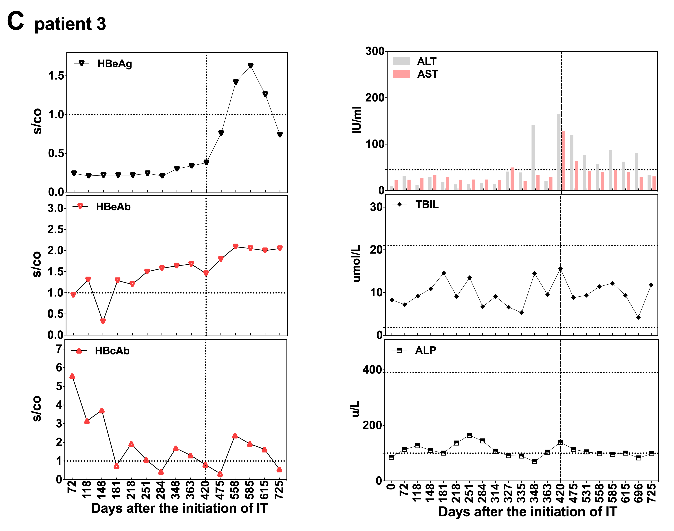 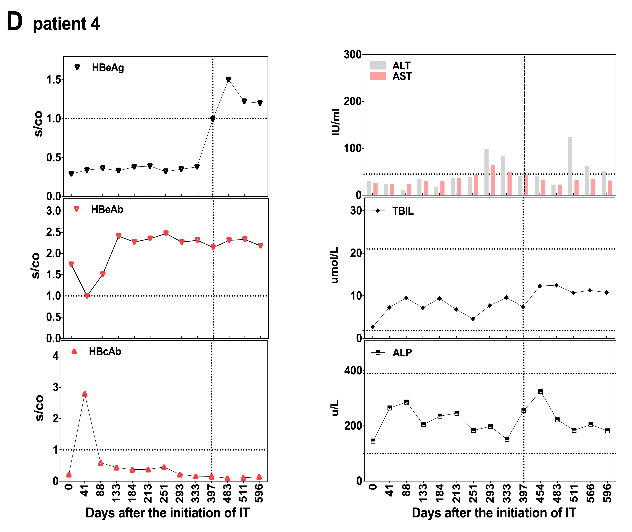 